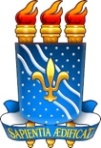 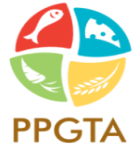 UNIVERSIDADE FEDERAL DA PARAÍBACENTRO DE CIÊNCIAS HUMANAS, SOCIAIS E AGRÁRIASPROGRAMA DE PÓS-GRADUAÇÃO EM TECNOLOGIA AGROALIMENTARREQUERIMENTO DE MATRÍCULA ESTÁGIO DE DOCÊNCIASr(a). Coordenador(a) do Programa de Pós-Graduação de Pós-Graduação em Tecnologia Agroalimentar,Eu,____________________________________________________________________________ aluno(a) regulamente matriculado(a) nº,_________________ ,no Programa de Pós-Graduação em Tecnologia Agroalimentar,  nível de mestrado, solicito  Matrícula em Estágio de Docência no período ________.____ .na discplina______________________________,nível___________________________. Para isso, anexo o Plano de Curso da disciplina na qual irei atuar.Bananeiras, _____/ _____ de _________________________________________________________________________________Assinatura do(a) requerente___________________________________________________________________Assinatura do(a)  professor(a) orientador(a)___________________________________________________________________Assinatura do(a)  professor(a) Supervisor (a)